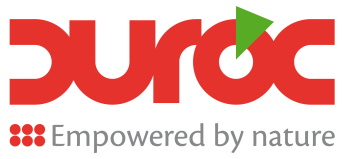 Infirmière de santé au travailEntreprise Filiale du Groupe Delassus, la société Duroc est spécialisée dans la production, le conditionnement et l’exportation de la tomate cerise. Pour renforcer l’équipe de santé au travail, nous recherchons une infirmière. Poste :Rattaché(e) hiérarchiquement à l’Assistante Médico-Sociale, vos principales missions seront : Assister le médecin de travail lors des visites et examens médicaux.Assurer les premiers soins et les soins d'urgences pour le personnel.Établir, suivre et tenir à jour les dossiers médicaux et fiches d’aptitude physique du personnel.Assurer la bonne gestion de la pharmacie et du matériel médical.Tenir à jour le registre des soins et d'accidents du travail. Assurer un accompagnement médical des sinistres.Profil recherché :Dotée d’un diplôme d’infirmière polyvalente. Vous justifiez d’une expérience significative de 1 an minimum acquise idéalement au sein d’un service de santé au travail. Autonome et organisé(e), vous faites preuve de discrétion et d’engagement, votre sens d’écoute et d’observation vous seront nécessaire pour réussir vos missions.Merci d’adresser votre CV et lettre de motivation par voie électronique avant le 15 février 2018 à l’adresse suivante : emploi.duroc@gmail.com 